Государственное бюджетное учреждение дополнительного образования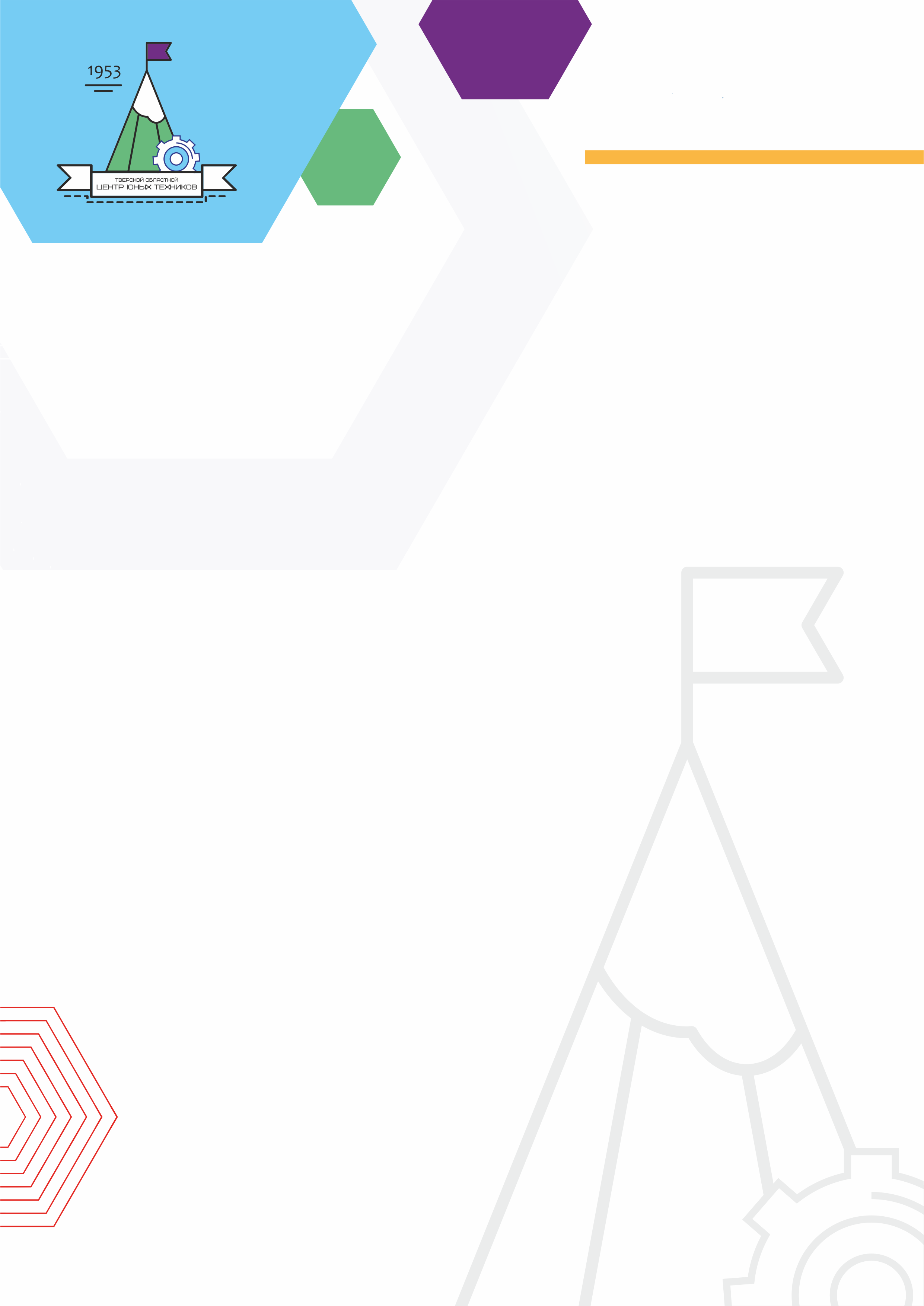 «Тверской областной Центр юных техников»СВИДЕТЕЛЬСТВО№ 0000Имя Отчество Фамилияпринял участие в Чемпионате Тверской области по автомодельному спорту в классах шоссейных радиоуправляемых автомоделей в закрытом помещении, посвящённом «Дню внутренних войск МВД РФ»Дата: 26.03.2023             г.ДиректорА.А. РумянцевГород ТверьПриказ ГБУ ДО ТОЦЮТ №34 от 21.03.2023 г.